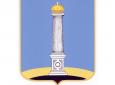 УЛЬЯНОВСКАЯ ГОРОДСКАЯ ИЗБИРАТЕЛЬНАЯ КОМИССИЯПОСТАНОВЛЕНИЕ 3 сентября 2015 года 						           № 94/678-3г. УльяновскО рассмотрении жалобы уполномоченного представителя избирательного объединения УЛЬЯНОВСКОЕ ОБЛАСТНОЕ ОТДЕЛЕНИЕ КПРФ Рассмотрев поступившую в Ульяновскую городскую избирательную комиссию жалобу уполномоченного представителя избирательного объединения УЛЬЯНОВСКОЕ ОБЛАСТНОЕ ОТДЕЛЕНИЕ КПРФ Хуртина В.В. (вх. № 18-Х от 27.08.2015), Ульяновская городская избирательная комиссия установила:В соответствии с пунктом 4 статьи 20 Федерального закона от 12 июня 2002 года № 67-ФЗ «Об основных гарантиях избирательных прав и права на участие в референдуме граждан Российской Федерации» (далее – Федеральный закон) избирательные комиссии обязаны в пределах своей компетенции рассматривать поступившие к ним в период избирательной кампании обращения о нарушении закона, проводить проверки по этим обращениям и давать лицам, направившим обращения, письменные ответы в пятидневный срок.31 августа 2015 года Хуртин В.В. был уведомлен о перенесении рассмотрения жалобы в соответствии с пунктом 4 статьи 20 Федерального закона, так как факты, содержащиеся в жалобе, требуют дополнительной проверки.26 июня 2015 года в периодическом печатном издании «Ульяновск сегодня» опубликовано решение Ульяновской Городской Думы от 24.06.2015 № 61 «О назначении выборов депутатов Ульяновской Городской Думы пятого созыва».7 августа 2015 года принято постановление Ульяновской городской избирательной комиссии № 79/557-3 «О регистрации списка кандидатов в депутаты Ульяновской Городской Думы пятого созыва, выдвинутого избирательным объединением УЛЬЯНОВСКОЕ ОБЛАСТНОЕ ОТДЕЛЕНИЕ КПРФ».27 августа 2015 года в Ульяновскую городскую избирательную комиссию поступила жалоба уполномоченного представителя избирательного объединения УЛЬЯНОСКОЕ ОБЛАСТНОЕ ОТДЕЛЕНИЕ КРПФ (вх. № 18-Х от 27.08.2015), в котором сообщается, что 24 августа 2015 года на канале ГТРК «Волга» в программе «Вести Ульяновск» был показан сюжет о проведении форума «Связь поколений» 22 августа 2015 года. Заявитель указывает, что данный материал формирует негативный образ кандидата в депутаты Ульяновской Городской Думы А.В. Куринного (№ 1 в Общемуниципальной части зарегистрированного списка кандидатов в депутаты Ульяновской Городской Думы пятого созыва, выдвинутого избирательным объединением УЛЬЯНОВСКОЕ ОБЛАСТНОЕ ОТДЕЛЕНИЕ КПРФ), не оплачен из средств избирательного фонда какого-либо кандидата или избирательного объединения. Заявитель считает данный факт нарушением избирательного права и просит принять меры в соответствии с законодательством.Директор филиала ВГТРК ГТРК «Волга» Г.Б. Степаненко (вх. № 1604 от 31.08.2015) в ответ на письмо о предоставлении пояснений и сюжета по жалобе уполномоченного представителя избирательного объединения УЛЬЯНВОСКОЕ ОБЛАСТНОЕ ОТДЕЛЕНИЕ КПРФ Хуртина В.В., указывает, что в эфире программы «Вести Ульяновск» действительно был показан видеосюжет о проведении собрания в рамках проекта «Связь поколений», проходившего в гимназии № 1, где горожане планировали обсудить планы социально-экономического развития Ленинского района в частности и Ульяновской области в целом. По мнению филиала ВГТРК ГТРК «Волга» вышеуказанный видеосюжет носит информационный характер, рассказывающий о том, как проходило собрание. Присутствующий на собрании депутат Законодательного Собрания Ульяновской области А.В. Куринный не позиционируется как кандидат в депутаты Ульяновской Городской Думы пятого созыва. В связи с вышеуказанным филиал ВГТРК ГТРК «Волга» просит отказать в удовлетворении жалобы уполномоченного представителя избирательного объединения УЛЬЯНОВСКОЕ ОБЛАСТНОЕ ОТДЕЛЕНИЕ КПРФ Хуртина В.В. Также просят рассмотреть жалобу без участия представителя филиала ВГТРК ГТРК «Волга».Законодательство о выборах предусматривает следующее.Пунктом 2 статьи 48 Федерального закона устанавливаются признаки предвыборной агитации, осуществляемой в период избирательной кампании.В соответствии с пунктом 2 статьи 48 Федерального закона предвыборной агитацией, осуществляемой в период избирательной кампании, признаются:1) призывы голосовать за кандидата, кандидатов, список, списки кандидатов либо против него (них);2) выражение предпочтения какому-либо кандидату, избирательному объединению, в частности указание на то, за какого кандидата, за какой список кандидатов, за какое избирательное объединение будет голосовать избиратель;3) описание возможных последствий в случае, если тот или иной кандидат будет избран или не будет избран, тот или иной список кандидатов будет допущен или не будет допущен к распределению депутатских мандатов;4) распространение информации, в которой явно преобладают сведения о каком-либо кандидате (каких-либо кандидатах), избирательном объединении в сочетании с позитивными либо негативными комментариями;5) распространение информации о деятельности кандидата, не связанной с его профессиональной деятельностью или исполнением им своих служебных (должностных) обязанностей;6) деятельность, способствующая созданию положительного или отрицательного отношения избирателей к кандидату, избирательному объединению, выдвинувшему кандидата, список кандидатов.В ходе обозрения записи сюжета, транслируемого на канале ГТРК «Волга» установлено, что содержание сюжета не содержит призывов голосовать за кандидата, не содержит выражения предпочтения кандидату, не содержит описания возможных последствий в случае, если кандидат будет избран или не будет избран, не содержит распространения информации, в которой явно преобладают сведения кандидате в сочетании с позитивными либо негативными комментариями, не содержит распространения информации о деятельности кандидата, не связанной с его профессиональной деятельностью или исполнением им своих служебных (должностных) обязанностей, не создает положительного отношения избирателей к кандидату. Сюжет рассказывает о том, как депутат Законодательного Собрания Ульяновской области Куринный А.В. посетил форум «Связь поколений» на территории Гимназии № 1 города Ульяновска, содержит комментарии жителей города – участников данного форума. Согласно части 5 статьи 29 Конституции Российской Федерации гарантируется свобода массовой информации.Согласно статье 47 Федерального закона от 27 декабря 1991 года № 2124-1 «О средствах массовой информации» журналист имеет право:- посещать государственные органы и организации, предприятия и учреждения, органы общественных объединений либо их пресс-службы;- производить записи, в том числе с использованием средств аудио- и видеотехники, кино- и фотосъемки;- распространять подготовленные им сообщения и материалы за своей подписью, под псевдонимом или без подписи.Согласно статье 58 Федерального закона Федерального закона от 27 декабря 1991 года № 2124-1 «О средствах массовой информации» ущемление свободы массовой информации, то есть воспрепятствование в какой бы то ни было форме со стороны граждан, должностных лиц государственных органов и организаций, общественных объединений законной деятельности учредителей, редакций, издателей и распространителей продукции средства массовой информации, а также журналистов, в том числе посредством вмешательства в деятельность и нарушения профессиональной самостоятельности редакции.Таким образом, нарушений законодательства о выборах не выявлено.На основании вышеизложенного, руководствуясь статьей 24 Федерального закона от 12 июня 2002 года №67-ФЗ «Об основных гарантиях избирательных прав и права на участие в референдуме граждан Российской Федерации», Ульяновская городская избирательная комиссия постановляет: 1. Отказать в удовлетворении жалобы уполномоченному представителю избирательного объединения УЛЬЯНОВСКОЕ ОБЛАСТНОЕ ОТДЕЛЕНИЕ КПРФ Хуртину В.В. в пределах заявленных им требований.2. Выдать заявителю копию настоящего постановления.3. Контроль за исполнением настоящего постановления возложить на секретаря Ульяновской городской избирательной комиссии О.Ю. Черабаеву.Председатель Ульяновской городской избирательной комиссии				В.И. Андреев Секретарь Ульяновской городской избирательной комиссии 				О.Ю. Черабаева